ПОРЯДОК ПРЕДОСТАВЛЕНИЯ И ИСПОЛЬЗОВАНИЯ ИНОСТРАННОЙ БЕЗВОЗМЕЗДНОЙ ПОМОЩИПравовое регулированиеС 27 августа 2020 г. порядок предоставления и использования иностранной безвозмездной помощи (ИБП) регулируется следующими нормативными правовыми актами:• Декретом Президента Республики Беларусь от 25.05.2020 № 3 «Об иностранной безвозмездной помощи» (далее - Декрет № 3);• постановлением Совета Министров Республики Беларусь и Управления делами Президента Республики Беларусь от 27.08.2020 № 502/4 «О мерах по реализации Декрета Президента Республики Беларусь от 25 мая 2020 г. № 3 "Об иностранной безвозмездной помощи"», которым утверждены:- Положение о порядке поступления в Республику Беларусь иностранной безвозмездной помощи, ее регистрации, взимания платы за ее регистрацию, учета такой помощи и ее использования (далее - Положение о поступлении);- Положение о порядке проведения анализа достижения ожидаемой экономической и (или) социальной эффективности использования иностранной безвозмездной помощи;- Положение о порядке принятия мер, направленных на предупреждение и минимизацию негативных последствий нецелевого использования иностранной безвозмездной помощи;• постановлением Управления делами Президента Республики Беларусь от 12.08.2020 № 2 «О перечне общехозяйственных расходов» (далее - постановление № 2);• постановлением Управления делами Президента Республики Беларусь от 12.08.2020 № 3 «Об установлении форм документов» (далее - постановление № 3);• Кодексом Республики Беларусь об административных правонарушениях.Используемые законодательством о предоставлении и использовании ИБП термины и их определения приведены в перечне используемых терминов и их определений (приложение к Декрету № 3) (далее - Перечень).Понятие иностранной безвозмездной помощиИностранная безвозмездная помощь включает в себя:1) первичную ИБП: денежные средства и товары (имущество), безвозмездно передаваемые (предоставляемые) отправителями получателям в собственность, пользование, владение и (или) распоряжение;2) вторичную (последующую) ИБП: товары (работы, услуги), приобретенные (оплаченные, выполненные, оказанные) на территории Республики Беларусь получателями за счет денежных средств отправителей и безвозмездно переданные (выполненные, оказанные) получателям (вторичным (последующим) получателям) в порядке, предусмотренном планом целевого использования иностранной безвозмездной помощи (далее - план) (п.5 Перечня).Таким образом, формы предоставления ИБП следующие: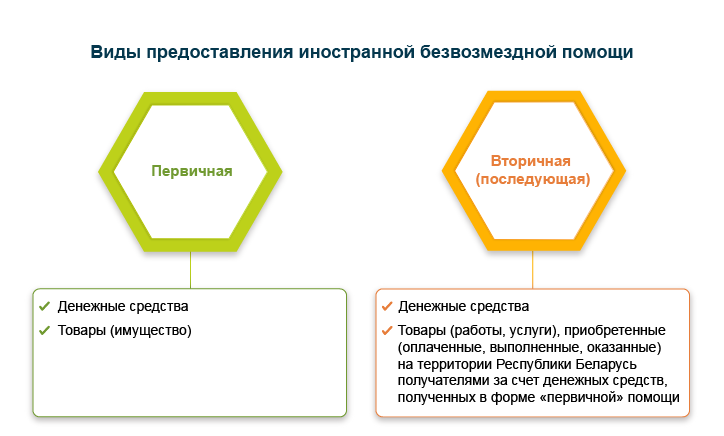 При этом для целей Декрета № 3 определены следующие формы предоставления иностранной безвозмездной помощи:• денежные средства - денежные средства, в том числе выделяемые иностранными учредителями для финансирования созданных ими учреждений, взносы иностранных учредителей (членов) некоммерческих организаций, беспроцентные займы, за исключением денежных средств, выделяемых иностранным учредителем юридического лица в качестве взноса (вклада) в уставный фонд, а также процентов, полученных от размещения денежных средств во вклады (депозиты) в банках (п.3 Перечня);• имущество - недвижимое имущество, за исключением перемещаемых вещей, приравненных в соответствии с гражданским законодательством к недвижимому имуществу, и недвижимого имущества, находящегося за пределами Республики Беларусь (п.4 Перечня);• товар - движимые вещи (за исключением денежных средств и ценных бумаг), а также иные перемещаемые вещи, приравненные в соответствии с гражданским законодательством к недвижимому имуществу (п.12 Перечня).Отдельный вид ИБП - иностранная безвозмездная помощь, предоставляемая в рамках гуманитарного проекта.Гуманитарный проект - документы, определяющие взаимоотношения отправителя и получателя (вторичного (последующего) получателя) по вопросам ИБП со сроком ее использования не менее 1 года и предусматривающие не менее трех поступлений ИБП, а также устанавливающие характеристики таких проектов, включая цели, задачи, сведения об условиях использования помощи, видах и размере расходов (п.2 Положения о поступлении).Таким образом, ИБП предоставляется в рамках гуманитарного проекта при одновременном соблюдении двух условий:1) срок использования ИБП - не менее 1 года;2) количество поступлений ИБП - не менее трех.Исключения из сферы действия законодательства об иностранной безвозмездной помощиДекретом № 3 предусмотрены прогосударственные исключения для некоторых безвозмездных денежных и имущественных поступлений из-за рубежа - на них не распространяются установленные законодательством требования к порядку предоставления и использования ИБП.Действие Декрета № 3 не распространяется на следующие виды безвозмездных денежных или имущественных поступлений (п.27 Декрета № 3):международную техническую помощь.2) помощь, получаемую дипломатическими представительствами и консульским учреждениями Республики Беларусь по договорам с иностранными организациями, иностранными физическими лицами и направляемую на укрепление материально-технической базы, проведение протокольных, представительских, торгово-экономических, культурных и иных мероприятий, соответствующих функциям дипломатических представительств и консульских учреждений Республики Беларусь:- по согласованию с Министерством иностранных дел Республики Беларусь - в отношении помощи в размере (стоимостью), превышающем 500 базовых величин на дату ее поступления;- без согласования с Министерством иностранных дел Республики Беларусь - в отношении помощи в размере (стоимостью), не превышающем 500 базовых величин на дату ее поступления;3) помощь, получаемую банками, Национальным банком Республики Беларусь, ОАО «Банк развития Республики Беларусь»;4) помощь, получаемую Национальным олимпийским комитетом Республики Беларусь в рамках программ Международного олимпийского комитета, Олимпийской солидарности Международного олимпийского комитета, Европейских олимпийских комитетов и других международных организаций олимпийского движения и направляемую на обеспечение подготовки и участия спортсменов (команд спортсменов) в Олимпийских играх и иных международных спортивных мероприятиях, проводимых под эгидой Международного олимпийского комитета, Европейских олимпийских комитетов и Ассоциации национальных олимпийских комитетов, а также на развитие олимпийского движения в Республике Беларусь и укрепление ее престижа на международной арене.Соответственно, на вышеуказанные безвозмездные денежные или имущественные поступления не распространяются все требования законодательства об ИБП, в том числе:• о регистрации в качестве ИБП;• о правовом режиме предоставления и использования ИБП (целевое использование, отчет об использовании иностранной безвозмездной помощи, благотворительный счет и т. д.).Субъекты предоставления и использования иностранной безвозмездной помощиЗаконодательство об ИБП выделяет две категории субъектов предоставления и использования ИБП:1) отправители;2) получатели, которые разделяются на:- непосредственных получателей;- вторичных (последующих) получателей (схема 1, таблица 1).Схема 1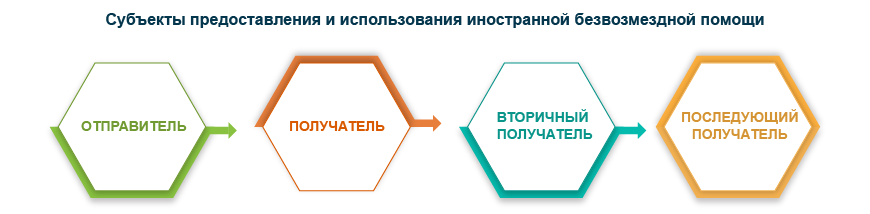 Таблица 1Субъекты предоставления и использования иностранной безвозмездной помощиЦелевое использование иностранной безвозмездной помощиИностранная безвозмездная помощь может предоставляться и должна быть использована только в целях, указанных в п.1 Декрета № 3.Нецелевое использование иностранной безвозмездной помощи запрещено.Цели предоставления и использования ИБП различаются в зависимости от отнесения получателя ИБП к одной из двух категорий субъектов:1) юридические лица Республики Беларусь, индивидуальные предприниматели Республики Беларусь. К этой группе относятся также и государственные органы и организации.2) физические лица.Цели использования ИБП в обязательном порядке указываются в плане (п.20 Положения о поступлении).Получатели (вторичные (последующие) получатели) направляют и используют ИБП на указанные в плане цели, для реализации которых зарегистрирована помощь (таблица 2), и представляют отчет о ее использовании (п.13 Декрета № 3).Таблица 2Цели предоставления и использования иностранной безвозмездной помощиИзменение целей использования иностранной безвозмездной помощиДекретом № 3 предусмотрена возможность изменения целей использования ИБП.По заявлениям получателей цели использования ИБП, виды и размер расходов, перечень вторичных (последующих) получателей могут быть изменены в порядке, установленном для регистрации помощи (часть первая п.14 Декрета № 3).Запреты на использование иностранной безвозмездной помощиДекретом № 3 предусмотрен запрет на использование ИБП:• в определенных целях (п.2 Декрета № 3);• в виде определенных объектов (п.3 Декрета № 3) (схема 2).Схема 2Запреты на использование иностранной безвозмездной помощи 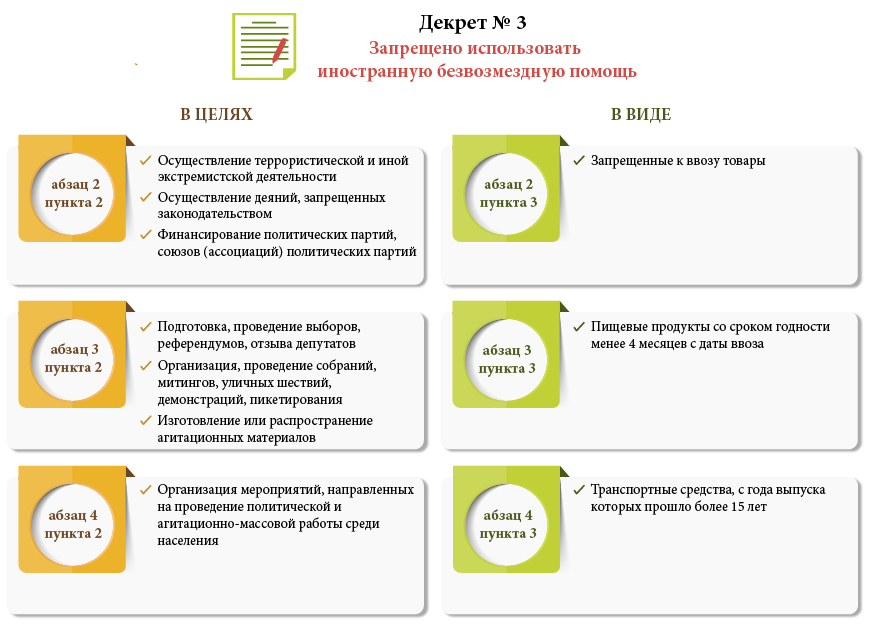 Основания поступления иностранной безвозмездной помощиПоступление ИБП (отношения между отправителем и получателем) должно быть оформлено документально.Поступление ИБП осуществляется на основании:• договора;• дарственного письма, подтвержденного получателем;• запроса получателя, подтвержденного отправителем, о предоставлении помощи в определенных размерах (сумме, количестве), на условиях и для использования в указанных целях;• иного документа, содержащего сведения о размере (сумме, количестве), условиях предоставления помощи и целях ее использования, составленного и подписанного отправителем и получателем;• документа, подтверждающего внесение (зачисление) на благотворительный счет получателя помощи от иностранного анонимного жертвователя (далее - документы о предоставлении ИБП) (часть первая п.4 Положения о поступлении).Форма оформления документов о предоставлении ИБП:• на бумажном носителе;• в виде электронных документов (часть вторая п.4 Положения о поступлении).При предоставлении ИБП в виде товаров с проведением работ по их монтажу (наладке, установке) стоимость ИБП указывается в документах о предоставлении ИБП с учетом стоимости таких работ. Стоимость данных работ может быть указана отдельно либо включена в стоимость товаров (часть третья п.4 Положения о поступлении).Порядок поступления иностранной безвозмездной помощи в Республику БеларусьДенежные средстваПорядок поступления ИБП в виде денежных средств предусмотрен главой 3 Положения о поступлении.Юридические лица и индивидуальные предпринимателиИностранная безвозмездная помощь в форме (виде) денежных средств должна зачисляться на благотворительные счета получателей: денежные средства, поступившие в адрес юридических лиц, ИП в качестве ИБП в наличной или безналичной формах, в том числе путем погашения электронных денег, приобретенных отправителями, подлежат внесению (зачислению) на благотворительные счета этих юридических лиц, ИП (часть первая п.15 Декрета № 3, п.14 Положения о поступлении).Срок внесения наличных денежных средств на благотворительный счет: в течение 3 банковских дней со дня их получения или ввоза в Республику Беларусь (часть первая п.15 Декрета № 3, п.15 Положения о поступлении).Физические лицаОбщее правило - без благотворительного счета: денежные средства, поступившие в адрес физических лиц в качестве ИБП:• зачисляются на их счета в банках;• выдаются им наличными денежными средствами;• выдаются им национальным оператором почтовой связи наличными денежными средствами в отделениях почтовой связи - при поступлении посредством международных почтовых денежных переводов (части первая, вторая п.17 Положения о поступлении).Исключение - с благотворительным счетом: в случае, если физическое лицо намерено обратиться за регистрацией денежных средств, поступивших в его адрес в качестве ИБП в целях освобождения от подоходного налога в соответствии с п.46 Положения о поступлении, эти денежные средства зачисляются на открываемый физическим лицом - получателем до обращения его в Департамент по гуманитарной деятельности Управления делами Президента Республики Беларусь (далее - Департамент) благотворительный счет (часть четвертая п.17 Положения о поступлении).Дата получения ИБП в виде денежных средств - это дата:• поступления денежных средств на текущий (расчетный) банковский счет получателя - юридического лица или ИП;• зачисления на благотворительный счет физического лица;• дата уведомления национальным оператором почтовой связи о поступлении международного почтового денежного перевода в отделение почтовой связи (п.16 Положения о поступлении).Товары (работы, услуги)Порядок поступления ИБП в виде товаров (работ, услуг) предусмотрен главой 2 Положения о поступлении.Особенность получения ИБП в виде товаров получателями - юридическими лицами и ИП - обязательное проведение приемки такой помощи согласно процедуре, установленной пп.7-10 Положения о поступлении (таблица 3).Таблица 3Сроки осуществления приемки иностранной безвозмездной помощи в виде товаровСпособ проведения приемки юридическим лицом - комиссионно (п.8 Положения о поступлении).Комиссия по приемке создается по решению руководителя юридического лица. Такое решение следует оформить приказом или распоряжением (пп.93, 94 Инструкции по делопроизводству в государственных органах, иных организациях, утвержденной постановлением Министерства юстиции Республики Беларусь от 19.01.2009 № 4).Способ проведения приемки ИП: самостоятельно без создания комиссии по приемке на основании документов о предоставлении помощи, документов, согласно которым товары ввозились (приобретались) с составлением акта приемки иностранной безвозмездной помощи по форме, установленной Управлением делами Президента Республики Беларусь (далее - акт приемки). При этом при составлении акта приемки не заполняются графы, относящиеся к деятельности комиссии по приемке (п.10 Положения о поступлении).Оформление результатов приемки: акт приемки:• форма акта приемки приведена в приложении 2 к постановлению № 3;• требования к содержанию акта приемки установлены частями третьей, четвертой п.8, п.9 Положения о поступлении.Дата получения ИБП в виде товаров - дата составления акта приемки (часть первая п.12 Положения о поступлении).Дата получения ИБП в виде работ, услуг - дата передачи помощи получателю (часть вторая п.12 Положения о поступлении).Товары, поступившие в адрес физических лиц посредством международных почтовых отправлений, выдаются им в отделениях почтовой связи национального оператора почтовой связи (п.11 Положения о поступлении).Регистрационный порядок предоставления иностранной безвозмездной помощиВ Республике Беларусь установлен регистрационный порядок предоставления ИБП.Необходимость регистрации ИБП определяется в зависимости от того, кто ее получатель.Иностранная безвозмездная помощь подлежит регистрации в Департаменте, если ее получатели:1) юридические лица и индивидуальные предприниматели.Исключение: от обязанности регистрации освобождена ИБП, получаемая юридическими лицами и индивидуальными предпринимателями в следующих формах:• товары для использования в производственно-хозяйственной деятельности получателя стоимостью до 500 базовых величин на дату их поступления;• рекламная продукция;• образцы товаров, предназначенных для проведения испытаний (сертификации), изучения их технических характеристик и потребительских свойств (п.26 Декрета № 3).При этом перечень случаев, когда ИБП, получаемая юридическими лицами и индивидуальными предпринимателями, не подлежит регистрации, установленный п.26 Декрета № 3, закрытый.2) физические лица, которые ходатайствуют об освобождении от подоходного налога с физических лиц (п.4 Декрета № 3).Регистрация предоставления иностранной безвозмездной помощи юридическими лицами и индивидуальными предпринимателямиПорядок предоставления ИБП предусмотрен достаточно сложным для восприятия нормативным правовым актом - Положением о поступлении).Схема 3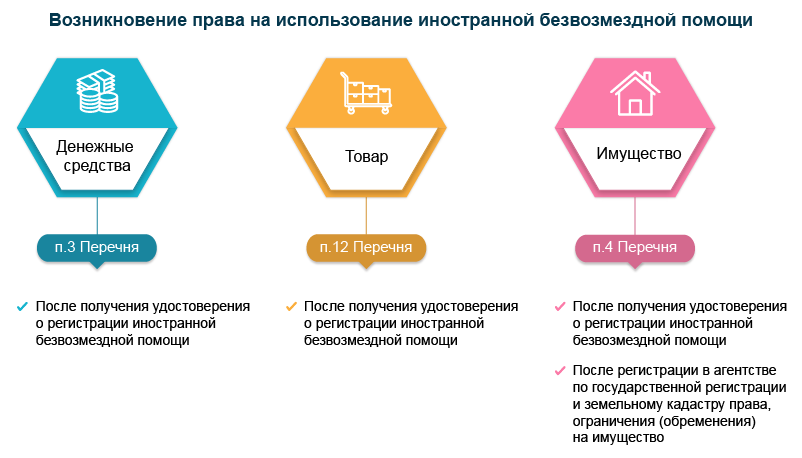 Порядок регистрации ИБП юридическими лицами и индивидуальными предпринимателями различается в зависимости от того, запрашивается регистрация без освобождения от налогов, сборов (пошлин) или с освобождением от налогов, сборов (пошлин).Алгоритм действий по регистрации иностранной безвозмездной помощи юридическими лицами и индивидуальными предпринимателями без освобождения от налогов, сборов (пошлин)Шаг 1. Подача в Департамент заявления о регистрации иностранной безвозмездной помощиДля регистрации ИБП получателями такой помощи - юридическими лицами и ИП в Департамент подается заявление о регистрации иностранной безвозмездной помощи (далее - заявление) по форме, установленной Управлением делами Президента Республики Беларусь (часть первая п.18 Положения о поступлении).Заявление вместе с прилагаемыми к нему документами может быть подано:• на бумажном носителе;• в виде электронного документа;• в виде электронной копии документа на бумажном носителе (часть вторая п.18 Положения о поступлении).Перечень документов, прилагаемых к заявлению, приведен в п.19 Положения о поступлении (таблица 4) и зависит от того, в какой форме (виде) предоставляется ИБП.Таблица 4Документы, прилагаемые к заявлению о регистрации иностранной безвозмездной помощиПри необходимости Департамент вправе запросить у государственных органов и иных организаций сведения (документы), необходимые для уточнения или проверки представленной получателем информации, регистрации помощи, определения целей ее использования, в том числе содержащиеся в информационных ресурсах (системах) (часть первая п.23 Положения о поступлении).Срок подачи документов для регистрации иностранной безвозмездной помощиПо общему правилу за регистрацией ИБП получатель обращается в Департамент после получения ИБП.Исключение: юридические лица, ИП вправе обратиться в Департамент за регистрацией ИБП до ее ввоза в Республику Беларусь в отношении:• лекарственных средств;• товаров, требующих специальных условий хранения;• товаров, подвергающихся быстрой порче;• товаров, необходимых для ликвидации последствий чрезвычайных ситуаций природного и техногенного характера, иных товаров, за исключением изделий медицинского назначения и медицинской техники, - при наличии ходатайства компетентного органа, выдавшего заключение о целесообразности освобождения помощи от налогов, сборов (пошлин) в соответствии с п.29 Положения о поступлении (п.5 Положения о поступлении).Срок обращения за регистрацией ИБП - не позднее 3 месяцев после получения ИБП (часть первая п.18 Положения о поступлении).Шаг 2. Рассмотрение Департаментом полученного заявления о регистрации иностранной безвозмездной помощи и прилагаемых к нему документовПо результатам рассмотрения полученного заявления и прилагаемых к нему документов Департаментом могут быть приняты следующие решения (таблица 5).Таблица 5Решения, принимаемые Департаментом по результатам рассмотрения заявления о регистрации иностранной безвозмездной помощиЕсли Департамент принимает решение об отказе в регистрации ИБП (об оставлении заявления о регистрации иностранной безвозмездной помощи без удовлетворения), получатель помощи обязан (п.27 Положения о поступлении):• в случае получения помощи в виде имущества - вернуть ее отправителю;• в случае получения помощи в виде денежных средств - вернуть ее отправителю;• в случае получения помощи в виде денежных средств от иностранного анонимного жертвователя - перечислить ее в республиканский бюджет;• в случае получения помощи в виде товаров - вернуть ее отправителю и (или) совершить в ее отношении действия, предусмотренные регулирующими таможенные правоотношения международными договорами и актами, составляющими право ЕАЭС, и (или) законодательством Республики Беларусь.Шаг 3. Плата за регистрацию иностранной безвозмездной помощиРегистрация ИБП является платной для получателей - юридических лиц и индивидуальных предпринимателей.Размер платы - 0,5 % от суммы (стоимости) полученной помощи, не освобожденной от налогов, сборов (пошлин).Исключение: если ИБП освобождена от налогов, сборов (пошлин) в полном объеме, плата за регистрацию не взимается (части первая и вторая п.6 Декрета № 3).Порядок уплаты платы за регистрацию ИБП установлен главой 11 Положения о поступлении.Шаг 4. Получение удостоверения о регистрации иностранной безвозмездной помощиРегистрация ИБП подтверждается выдачей Департаментом получателям удостоверения о регистрации иностранной безвозмездной помощи по форме, установленной Управлением делами Президента Республики Беларусь (далее - удостоверение) (часть первая п.28 Положения о поступлении).К удостоверению Департамент прилагает в одном экземпляре ранее поступившие от получателя документы с проставленным штампом Департамента, на котором указаны дата и номер удостоверения:• план;• документ, подтверждающий внесение (перечисление) денежных средств на благотворительный счет, - при регистрации ИБП в виде денежных средств;• акт приемки (при его наличии) - при регистрации ИБП в виде товаров;• копию документа, подтверждающего отправление (предоставление) товаров получателю, с указанием наименования, количества, стоимости товаров и целей их использования - при регистрации ИБП в виде товаров до ее ввоза в Республику Беларусь (часть вторая п.28 Положения о поступлении).Срок выдачи удостоверения - в течение 2 рабочих дней, следующих за днем поступления платы за регистрацию ИБП на текущий (расчетный) банковский счет Департамента (часть четвертая п.28 Положения о поступлении).Способ выдачи удостоверения:• по почте заказным письмом;• путем выдачи на руки:- индивидуальному предпринимателю - при предъявлении документа, удостоверяющего личность;- руководителю юридического лица - при предъявлении документов, подтверждающих служебное положение руководителя юридического лица, а также удостоверяющих его личность;- представителю получателя - при предъявлении документа, удостоверяющего личность, и доверенности на получение удостоверения с прилагаемыми к нему документами (часть четвертая п.28 Положения о поступлении).Шаг 5 (при необходимости). Регистрация права, ограничений (обременений) права на имущество в агентстве по государственной регистрации и земельному кадастру, возникновения (перехода, обременения) права на имущество и получение удостоверения о регистрации иностранной безвозмездной помощиИмущество для целей законодательства об ИБП - недвижимое имущество, за исключением перемещаемых вещей, приравненных в соответствии с гражданским законодательством к недвижимому имуществу, и недвижимого имущества, находящегося за пределами Республики Беларусь (п.4 Перечня).Дополнительное условие использования ИБП, предоставленной в форме (виде) имущества, - осуществление в территориальной организации по государственной регистрации недвижимого имущества, прав на него и сделок с ним государственной регистрации права, ограничения (обременения) права на данное имущество (часть третья п.3 Положения о поступлении).Освобождение иностранной безвозмездной помощи от налогообложенияПо общему правилу ИБП, подлежащая регистрации, включается в налоговую базу и подлежит налогообложению в соответствии с применяемым получателем режимом налогообложения.Вместе с тем ИБП, подлежащая регистрации, может быть освобождена от налогов, сборов (пошлин) по решению:• Управления делами Президента Республики Беларусь;• Межведомственной комиссии.Орган, принимающий решение об освобождении, определяется в зависимости от цели использования ИБП (п.9 Декрета № 3).Исключение: иностранная безвозмездная помощь, которая направляется на оплату общехозяйственных расходов, не освобождается от налогообложения (часть вторая п.8 Декрета № 3).Основания для применения льгот по налогам, сборам (пошлинам) в отношении ИБП приведены в таблице 6.Таблица 6Основания для применения льгот по налогам, сборам (пошлинам) в отношении иностранной безвозмездной помощиОсвобождение может быть предоставлено по следующим видам налогов.Налог на добавленную стоимостьИностранная безвозмездная помощь может освобождаться:1) от «ввозного» НДС - при ввозе на территорию Республики Беларусь юридическими лицами и индивидуальными предпринимателями товаров, получаемых (полученных) в качестве ИБП (абзац 9 п.11 Декрета № 3);2) от «внутреннего» НДС - в части оборотов по дальнейшей безвозмездной передаче получателям (вторичным (последующим) получателям):- иностранной безвозмездной помощи в виде товаров, ввезенных на территорию Республики Беларусь и освобождаемых от «ввозного» НДС;- товаров (имущества), работ, услуг, приобретаемых (оплачиваемых, выполняемых, оказываемых) за счет денежных средств, подлежащих регистрации в качестве ИБП и освобождаемых от налогов, сборов (пошлин).При этом положения п.15 ст.133 Налогового кодекса Республики Беларусь (далее - НК) (определяет порядок вычета сумм «входного» НДС, приходящихся на обороты по безвозмездной передаче) получателем (вторичным (последующим) получателем) не применяются (абзацы 2-4 п.11 Декрета № 3). Налог на прибыльИностранная безвозмездная помощь может быть освобождена от налога на прибыль, обязанность по уплате которого возникает:• у получателей, - в части денежных средств, стоимости товаров (имущества), полученных в качестве ИБП (за исключением помощи в виде беспроцентных займов, товаров (имущества), предоставленных в безвозмездное пользование);• у вторичных (последующих) получателей, - в части денежных средств, стоимости товаров (имущества), полученных в качестве ИБП, стоимости безвозмездно полученных товаров (имущества), выполненных работ, оказанных услуг на территории Республики Беларусь, оплаченных получателями за счет зарегистрированных в качестве ИБП денежных средств отправителей (абзацы 6-8 п.11 Декрета № 3).Налог при упрощенной системе налогообложенияИностранная безвозмездная помощь может быть освобождена от налога при УСН, обязанность по уплате которого возникает:• у получателей, - в части денежных средств и стоимости товаров (имущества), которые получены в качестве ИБП, кроме беспроцентных займов, а также товаров (имущества), предоставленных в безвозмездное пользование;• у вторичных (последующих) получателей, - в части денежных средств, стоимости товаров (имущества), полученных в качестве ИБП, стоимости безвозмездно полученных товаров (имущества), выполненных работ, оказанных услуг на территории Республики Беларусь, которые оплачены получателями в порядке согласно плану целевого использования иностранной помощи за счет зарегистрированных в качестве такой помощи денежных средств отправителей (абзацы 6-8 п.11 Декрета № 3).Единый налог с индивидуальных предпринимателей и иных физических лицИностранная безвозмездная помощь может быть освобождена от единого налога с индивидуальных предпринимателей и иных физических лиц (далее - единый налог), обязанность по уплате которого возникает:• у получателей, - в части денежных средств, стоимости товаров (имущества), которые получены в качестве ИБП, за исключением беспроцентных займов, товаров (имущества), предоставленных в безвозмездное пользование;• у вторичных (последующих) получателей, - в части денежных средств, стоимости товаров (имущества), полученных в качестве иностранной помощи, стоимости безвозмездно полученных товаров (имущества), выполненных работ, оказанных услуг на территории Республики Беларусь, оплаченных получателями в порядке согласно плану за счет зарегистрированных в качестве иностранной помощи денежных средств отправителей (абзацы 6-8 п.11 Декрета № 3).Подоходный налогОт налогообложения подоходным налогом может быть освобождена ИБП:1) в полученном размере (собственно ИБП);2) в размере стоимости товаров (имущества), работ, услуг, приобретаемых (оплачиваемых, выполняемых, оказываемых) в порядке согласно плану целевого использования помощи, за счет денежных средств, подлежащих регистрации в качестве ИБП (за исключением доходов в виде вознаграждений за исполнение трудовых или иных обязанностей, выполненную работу, оказанную услугу, совершение действия (бездействие), выплачиваемых физическим лицам из средств ИБП) (абзац 5 п.11 Декрета № 3).Единый налог с производителей сельскохозяйственной продукцииИностранная безвозмездная помощь может быть освобождена от единого налога с производителей сельскохозяйственной продукции, обязанность по уплате которого возникает:• у получателей, - в части денежных средств, стоимости товаров (имущества), которые получены в качестве ИБП, за исключением беспроцентных займов, товаров (имущества), предоставленных в безвозмездное пользование;• у вторичных (последующих) получателей, - в части денежных средств, стоимости товаров (имущества), полученных в качестве ИБП, стоимости безвозмездно полученных товаров (имущества), выполненных работ, оказанных услуг на территории Республики Беларусь, оплаченных получателями в порядке согласно плану за счет зарегистрированных в качестве ИБП денежных средств отправителей (абзацы 6-8 п.11 Декрета № 3).Таможенные сборы за совершение таможенных операций, таможенные пошлиныИностранная безвозмездная помощь может освобождаться от таможенных сборов за совершение таможенных операций, таможенных пошлин (кроме подакцизных товаров) при ввозе на территорию Республики Беларусь юридическими лицами, ИП товаров, получаемых (полученных) в качестве ИБП (абзац 9 п.11 Декрета № 3).Алгоритм действий по регистрации иностранной безвозмездной помощи юридическими лицами и индивидуальными предпринимателями с освобождением от налогов, сборов (пошлин) Шаг 1. Получение заключения компетентного органа о целесообразности освобождения иностранной безвозмездной помощи от налогов, сборов (пошлин)Освобождение ИБП от налогов, сборов (пошлин) возможно только при условии получения получателем ИБП заключения компетентного органа о целесообразности освобождения иностранной безвозмездной помощи от налогов, сборов (пошлин) (далее - заключение).Непосредственно решение об освобождении ИБП от налогов, сборов (пошлин) принимает Управление делами Президента Республики Беларусь, Межведомственная комиссия (таблицы 7, 8), но только при наличии ранее полученного заключения (п.10 Декрета № 3).Таблица 7Органы, принимающие решение об освобождении иностранной безвозмездной помощи от налогообложенияИсключение: заключение не требуется в отношении ИБП, получаемой следующими категориями государственных получателей:• республиканскими органами государственного управления;• иными государственными организациями, подчиненными Правительству Республики Беларусь;• Уполномоченным по делам религий и национальностей;• государственными органами и организациями, подчиненными (подотчетными) Президенту Республики Беларусь;• Палатой представителей Национального собрания Республики Беларусь;• Советом Республики Национального собрания Республики Беларусь;• Конституционным Судом Республики Беларусь;• Верховным Судом Республики Беларусь;• Генеральной прокуратурой;• областными (Минским городским) исполнительными комитетами (примечание «*» к п.10 Декрета № 3, примечание «*» к п.29 Положения о поступлении).Таблица 8Компетентные органы, выдающие заключения о целесообразности освобождения иностранной безвозмездной помощи от налогов, сборов (пошлин)Для получения заключения получатель ИБП направляет в компетентный орган обращение с прилагаемыми к нему документами (п.31 Положения о поступлении) (таблица 9).Таблица 9Документы, прилагаемые к обращению об освобождении иностранной безвозмездной помощи от налогов (сборов), пошлинШаг 2. Рассмотрение компетентным органом поданных документов об освобождении иностранной безвозмездной помощи от налогов (сборов), пошлинПунктом 32 Положения о поступлении установлен закрытый перечень критериев, по которым компетентный орган рассматривает документы, поданные для освобождения ИБП от налогов (сборов), пошлин:• соответствие заявленных целей использования ИБП национальным интересам, государственным программам, перспективам развития, планам и стратегиям, а также законодательству и международным обязательствам Республики Беларусь;• возможные результаты использования ИБП для развития определенной сферы, а также социально-экономического развития Республики Беларусь или ее отдельной административно-территориальной единицы;• возможные расходы средств республиканского и (или) местного бюджетов, связанные с использованием, и их соотношение с размером (стоимостью) поступившей помощи.Закрытый перечень оснований для отказа в выдаче заключения предусмотрен п.36 Положения о поступлении и включает следующие случаи:• непредставление документов, предусмотренных в части первой п.31 Положения о поступлении (см. таблицу 9);• нарушение требований, предусмотренных законодательными актами.Срок выдачи заключения (отказа в выдаче заключения) - не позднее 5 рабочих дней со дня поступления обращения (часть первая п.34 Положения о поступлении).Способ выдачи заключения (отказа в выдаче заключения):• по почте;• в виде электронной копии документа на бумажном носителе с использованием системы межведомственного электронного документооборота государственных органов в адрес получателей, подключенных к данной системе;• путем выдачи на руки:- ИП - при предъявлении документа, удостоверяющего личность;- руководителю юридического лица - при предъявлении документов, подтверждающих служебное положение руководителя юридического лица, а также удостоверяющих его личность;- представителю получателя - при предъявлении документа, удостоверяющего личность, и доверенности на получение заключения (отказа в выдаче заключения) (часть первая п.37 Положения о поступлении).В случае отказа в выдаче заключения получатель устраняет причины, послужившие основанием для отказа в выдаче заключения, и не позднее 15 рабочих дней после получения такого отказа обращается в компетентный орган за выдачей заключения (часть вторая п.37 Положения о поступлении).При невозможности устранения причин, послуживших основанием для отказа компетентного органа в выдаче заключения, получатель не позднее 15 дней после получения такого отказа обращается в Департамент с заявлением о регистрации ИБП без освобождения от налогов, сборов (пошлин) (часть третья п.37 Положения о поступлении).Схема 4Действия получателя при отказе в выдаче заключения о целесообразности освобождения иностранной безвозмездной помощи от налогов, сборов (пошлин)Шаг 3. Подача в Департамент заявления о регистрации иностранной безвозмездной помощиДля регистрации ИБП получателями такой помощи - юридическими лицами и ИП в Департамент подается заявление о регистрации иностранной безвозмездной помощи (далее - заявление) по форме, установленной Управлением делами Президента Республики Беларусь (часть первая п.18, п.29 Положения о поступлении).В заявлении обязательно должно содержаться ходатайство об освобождении ИБП от налогов, сборов (пошлин) (п.29 Положения о поступлении).Заявление вместе с прилагаемыми к нему документами может быть подано в следующих формах:• на бумажном носителе;• в виде электронного документа;• в виде электронной копии документа на бумажном носителе (часть вторая п.18 Положения о поступлении).Перечень документов, прилагаемых к заявлению, приведен в п.19 Положения о поступлении, и зависит от того, в какой форме (виде) предоставляется помощь (таблица 10).Таблица 10Документы, прилагаемые к заявлению о регистрации иностранной безвозмездной помощиПри необходимости Департамент вправе запросить у государственных органов и иных организаций сведения (документы), необходимые для уточнения или проверки представленной получателем информации, регистрации помощи, определения целей ее использования, в том числе содержащиеся в информационных ресурсах (системах) (п.23 Положения о поступлении).Копии документов, прилагаемые к заявлению, заверяются получателем (руководителем получателя - юридического лица) без нотариального засвидетельствования (часть вторая п.21 Положения о поступлении).Срок подачи документов для регистрации иностранной безвозмездной помощи с освобождением от налогов, сборов (пошлин)По общему правилу за регистрацией ИБП получатель обращается в Департамент после получения ИБП.Исключение: юридические лица, ИП вправе обратиться в Департамент за регистрацией ИБП до ее ввоза в Республику Беларусь в отношении:• лекарственных средств;• товаров, требующих специальных условий хранения;• товаров, подвергающихся быстрой порче;• товаров, необходимых для ликвидации последствий чрезвычайных ситуаций природного и техногенного характера, иных товаров, за исключением изделий медицинского назначения и медицинской техники, - при наличии ходатайства компетентного органа, выдавшего заключение о целесообразности освобождения помощи от налогов, сборов (пошлин) в соответствии с п.29 Положения о поступлении (п.5 Положения о поступлении).Срок обращения за регистрацией ИБП - не позднее 3 месяцев после получения ИБП (часть первая п.18 Положения о поступлении).Шаг 4. Первичное рассмотрение Департаментом полученного заявления о регистрации иностранной безвозмездной помощи и прилагаемых к нему документовПосле получения заявления и прилагаемых к нему документов Департамент осуществляет первичное рассмотрение заявления о регистрации иностранной безвозмездной помощи и прилагаемых к нему документов, а также осуществляет подготовку документов для внесения заявления на рассмотрение:• Управления делами Президента Республики Беларусьили• Межведомственной комиссии (см. таблицу 7 «Органы, принимающие решение об освобождении иностранной безвозмездной помощи от налогообложения») (часть первая п.38 Положения о поступлении).На данном этапе Департамент вправе запросить у государственных органов и иных организаций дополнительную информацию: сведения (документы), необходимые для уточнения или проверки оснований для освобождения помощи от налогов, сборов (пошлин), представленной получателем информации, регистрации ИБП, определения целей ее использования, в том числе содержащиеся в информационных ресурсах (системах) (часть первая п.39 Положения о поступлении).Срок предоставления дополнительной информации - в течение 3 рабочих дней со дня получения государственными органами и иными организациями запроса Департамента с возможностью продления (часть вторая п.39 Положения о поступлении).По результатам первичного рассмотрения Департаментом полученного заявления и прилагаемых к нему документов, с учетом полученной дополнительной информации Департаментом могут быть приняты следующие решения (таблица 11).Таблица 11Решения, принимаемые Департаментом по результатам первичного рассмотрения заявления о регистрации иностранной безвозмездной помощиСрок подачи заявления и прилагаемых к нему документов на рассмотрение Управления делами Президента Республики Беларусь или Межведомственной комиссии:• в течение 5 рабочих дней, следующих за днем их представления в Департамент;• при запросе дополнительной информации в порядке частей первой - третьей п.39 Положения о поступлении - в течение 2 рабочих дней, следующих за днем получения необходимых документов (сведений) (часть первая п.38 Положения о поступлении).Шаг 5. Рассмотрение Управлением делами Президента Республики Беларусь или Межведомственной комиссией заявления о регистрации иностранной безвозмездной помощи и прилагаемых к нему документовСрок рассмотрения заявления о регистрации иностранной безвозмездной помощи и прилагаемых к нему документов:• в течение 4 рабочих дней со дня внесения их в Управление делами Президента Республики Беларусь на рассмотрение (часть вторая п.38 Положения о поступлении);• согласно порядку принятия Межведомственной комиссией решений, определенному Положением о порядке работы Межведомственной комиссии по вопросам иностранной безвозмездной помощи, утверждаемым распоряжением Главы Администрации Президента Республики Беларусь, Председателя Комитета государственного контроля Республики Беларусь и Управляющего делами Президента Республики Беларусь (часть третья п.38 Положения о поступлении).Основания для отказа в согласовании целей использования помощи и (или) в освобождении помощи от налогов, сборов (пошлин) Межведомственной комиссией:• нарушение требований, предусмотренных в п.2 Декрета № 3;• иные случаи, определенные законодательными актами (часть первая п.41 Положения о поступлении).Решение Межведомственной комиссии доводится до сведения получателей Департаментом в течение 2 рабочих дней, следующих за днем его принятия (часть вторая п.41 Положения о поступлении).Правовые последствия: при отказе в согласовании целей использования ИБП заявление о регистрации помощи с ходатайством об освобождении от налогов, сборов (пошлин) оставляется без удовлетворения.При этом получатель обращается в Департамент за регистрацией помощи без освобождения от налогов, сборов (пошлин) при использовании помощи на цели, предусмотренные в абзацах 2-14 части первой п.1 Декрета № 3 (часть четвертая п.41 Положения о поступлении).Основания для отказа в освобождении помощи от налогов, сборов (пошлин) Управлением делами Президента Республики Беларусь:• нарушение требований, предусмотренных в п.2 Декрета № 3;• иные случаи, определенные законодательными актами (часть пятая п.41 Положения о поступлении).Правовые последствия: ИБП регистрируется без освобождения от налогов, сборов (пошлин).Шаг 6. Регистрация иностранной безвозмездной помощи Департаментом с освобождением (частичным освобождением) от налогов, сборов (пошлин)Департамент осуществляет регистрацию ИБП с освобождением (частичным освобождением) от налогов, сборов (пошлин) в течение 1 рабочего дня, следующего за днем принятия Управлением делами Президента Республики Беларусь или Межведомственной комиссией решения об освобождении помощи от налогов, сборов (пошлин) (п.42 Положения о поступлении).Информация о полном или частичном освобождении ИБП от налогов, сборов (пошлин) вносится в удостоверение с указанием размера ИБП, в отношении которой принято решение об освобождении от налогов, сборов (пошлин), а также льгот по налогам, сборам (пошлинам) (п.43 Положения о поступлении).Шаг 7 (при необходимости). Плата за регистрацию иностранной безвозмездной помощи в случае частичного освобождения от налогов, сборов (пошлин)В случае если ИБП освобождена от налогов, сборов (пошлин) частично, плата за регистрацию взимается в отношении ее части, не освобожденной от налогов, сборов (пошлин).Если ИБП освобождена от налогов, сборов (пошлин) в полном объеме, плата за регистрацию не взимается (части первая и вторая п.6 Декрета № 3).Размер платы: 0,5 % от суммы (стоимости) полученной помощи, не освобожденной от налогов, сборов (пошлин) (часть первая п.75 Положения о поступлении, часть первая п.6 Декрета № 3).Порядок взимания платы за регистрацию ИБП установлен главой 11 Положения о поступлении.Шаг 8. Получение удостоверения о регистрации иностранной безвозмездной помощиРегистрация ИБП подтверждается выдачей Департаментом получателям удостоверения о регистрации иностранной безвозмездной помощи по форме, установленной Управлением делами Президента Республики Беларусь (далее - удостоверение) (часть первая п.28 Положения о поступлении).К удостоверению Департамент прилагает в одном экземпляре ранее поступившие от получателя документы с проставленным штампом Департамента, на котором указаны дата и номер удостоверения:• план;• документ, подтверждающий внесение (перечисление) денежных средств на благотворительный счет, - при регистрации ИБП в виде денежных средств;• акт приемки (при его наличии) - при регистрации ИБП в виде товаров;• копию документа, подтверждающего отправление (предоставление) товаров получателю, с указанием наименования, количества, стоимости товаров и целей их использования - при регистрации ИБП в виде товаров до ее ввоза в Республику Беларусь (часть вторая п.28, п.44 Положения о поступлении).Срок выдачи удостоверения - в течение 2 рабочих дней, следующих за днем поступления платы за регистрацию ИБП на текущий (расчетный) банковский счет Департамента (часть четвертая п.28 Положения о поступлении) (в случае, если ИБП освобождена от налогов, сборов (пошлин) частично.Способ выдачи удостоверения:• по почте заказным письмом;• путем выдачи на руки:- ИП - при предъявлении документа, удостоверяющего личность;- руководителю юридического лица - при предъявлении документов, подтверждающих служебное положение руководителя юридического лица, а также удостоверяющих его личность;- представителю получателя - при предъявлении документа, удостоверяющего личность, и доверенности на получение удостоверения с прилагаемыми к нему документами (часть четвертая п.28 Положения о поступлении).Шаг 9 (при необходимости). Регистрация права, ограничений (обременений) права на имущество в агентстве по государственной регистрации и земельному кадастру  и возникновения (перехода, обременения) права на имущество, получение удостоверения о регистрации иностранной безвозмездной помощиИмущество для целей законодательства об ИБП - недвижимое имущество, за исключением перемещаемых вещей, приравненных в соответствии с гражданским законодательством к недвижимому имуществу, и недвижимого имущества, находящегося за пределами Республики Беларусь (п.4 Перечня).Дополнительное условие использования ИБП, предоставленной в форме (виде) имущества - осуществление в территориальной организации по государственной регистрации недвижимого имущества, прав на него и сделок с ним государственной регистрации права, ограничения (обременения) права на данное имущество (часть третья п.3 Положения о поступлении).Срок использования иностранной безвозмездной помощиСрок использования ИБП: получатели обязаны приступить к использованию помощи в течение 3 месяцев со дня ее регистрации (п.56 Положения о поступлении).Представление отчетностиДекретом № 3 и Положением о поступлении предусмотрено регулярное представление отчетности в связи с использованием ИБП.Применительно к иностранной безвозмездной помощи установлена отчетность:1) получателей (непосредственных получателей) - перед Департаментом;2) вторичных (последующих) получателей - юридических лиц и ИП - перед получателями (непосредственными получателями) (п.13 Декрета № 3, часть первая п.70 Положения о поступлении).Отчет об использовании иностранной безвозмездной помощи, представляемый вторичными (последующими) получателями непосредственным получателям, используется последними для оформления отчета об использовании иностранной безвозмездной помощи, представляемого в Департамент.Срок представления отчета:• получатели (непосредственные получатели) - ежеквартально не позднее 10-го числа месяца, следующего за отчетным кварталом (часть вторая п.70 Положения о поступлении);• вторичные (последующие) получатели - юридические лица и ИП - ежеквартально не позднее 5-го числа месяца, следующего за отчетным кварталом (часть первая п.70 Положения о поступлении).Форма представления отчета:• в электронном виде с использованием системы межведомственного электронного документооборота государственных органов;• на бумажном носителе (часть третья п.70 Положения о поступлении).Принудительная ликвидация получателей иностранной безвозмездной помощиДекретом № 3 предусмотрены основания для ликвидации получателей ИБП за определенные нарушения порядка получения и использования ИБП.Закрытый перечень таких нарушений установлен п.23 Декрета № 3 и включает:• использование ИБП на запрещенные цели, предусмотренные п.2 Декрета № 3, - любыми получателями;• нецелевое использование ИБП - профессиональными союзами и другими общественными объединениями, фондами, иными некоммерческими организациями;• получение ИБП политическими партиями, их организационными структурами.Принудительная ликвидация отправителей иностранной безвозмездной помощиПредоставление представительствами иностранных организаций, международных неправительственных организаций на территории Республики Беларусь ИБП на запрещенные цели, указанные в п.2 Декрета № 3, является основанием для прекращения деятельности этих представительств (п.24 Декрета № 3).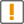 Обратите внимание!Каждое поступление ИБП в рамках гуманитарного проекта подлежит регистрации в общем порядке. Отличие состоит в том, что компетентный орган при выдаче заключения об освобождении иностранно безвозмездной помощи от налогов, сборов (пошлин) в отношении ИБП, поступившей по гуманитарному проекту, вправе выдать заключение в целом по всему проекту.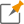 СправочноОпределение международной технической помощи дано в абзаце 2 подп.1.1 п.1 Указа Президента Республики Беларусь от 22.10.2003 № 460 «О международной технической помощи, предоставляемой Республике Беларусь»;Обратите внимание!Перечень видов безвозмездных денежных или имущественных поступлений из-за рубежа, на которые не распространяется действие законодательства об иностранной безвозмездной помощи, закрытый.Субъект предоставления и использования ИБПОпределениеПравовое основание1. Отправители1. Иностранные государства в лице их государственных органов или дипломатических представительств.
2. Международные организации.
3. Межгосударственные образования.
4. Иностранные организации.
5. Граждане Республики Беларусь, постоянно проживающие за пределами Республики Беларусь.
6. Иностранные граждане и лица без гражданства, не имеющие разрешений на постоянное проживание в Республике Беларусь.
7. Иностранные анонимные жертвователиПункт 10 Перечня2. Получатели (непосредственные получатели)1. Юридические лица Республики Беларусь, получившие ИБП от отправителей.
2. Индивидуальные предприниматели, зарегистрированные в Республике Беларусь, получившие ИБП от отправителей.
3. Физические лица, получившие ИБП от отправителей и обратившиеся за ее регистрациейПункт 11 Перечня3. Вторичные (последующие) получатели1. Физические лица.
2. Индивидуальные предприниматели.
3. Юридические лица,
получившие ИБП от получателей (вторичных получателей) согласно плану:
- в целях ее использования;
- для дальнейшей передачи помощи физическим лицам, индивидуальным предпринимателям и юридическим лицам в целях ее использованияПункт 2 ПеречняОбратите внимание!Декретом № 3 введено определение термина «нецелевое использование иностранной безвозмездной помощи».Нецелевое использование ИБП может быть в двух формах:1) использование помощи на цели и (или) в размерах, не предусмотренных в плане;2) перечисление (выдача), передача помощи вторичным (последующим) получателям, не указанным в плане (п.8 Перечня).Обратите внимание!Некоторые цели использования ИБП распространяются только на государственные учреждения и государственные органы:• укрепление материально-технической базы государственных учреждений (включая государственные органы) (абзац 5 части первой п.1 Декрета № 3);• обучение и повышение квалификации работников государственных учреждений (включая государственные органы) (абзац 9 части первой п.1 Декрета № 3);• проведение государственными учреждениями (включая государственные органы) международных и республиканских мероприятий (соревнований, конференций, семинаров, конгрессов) (абзац 13 части первой п.1 Декрета № 3).СправочноДля юридических лиц Республики Беларусь, индивидуальных предпринимателей Республики Беларусь установлен открытый перечень целей использования иностранной безвозмездной помощи. Однако, если такая цель прямо не указана в части первой п.1 Декрета № 3, эта цель должна быть согласована Межведомственной комиссией по вопросам иностранной безвозмездной помощи (далее - Межведомственная комиссия);СправочноДля физических лиц установлен закрытый перечень целей использования иностранной безвозмездной помощи, иные цели ее использования Межведомственной комиссией не согласовываются.№ п/пЮридические лица, индивидуальные предприниматели Республики БеларусьФизические лицаПравовое основаниеПункт 1 Декрета № 3Пункт 1 Декрета № 3Пункт 1 Декрета № 3Пункт 1 Декрета № 31Оказание медицинской помощи, в том числе медико-социальной и паллиативной медицинской помощиОказание медицинской помощи, в том числе медико-социальной и паллиативной медицинской помощиАбзац 2 части первой2Приобретение лекарственных средств и медицинских изделий, расходных материалов для их обслуживанияПриобретение лекарственных средств и медицинских изделий, расходных материалов для их обслуживанияАбзац 2 части первой3Оплата медицинских услуг, санаторно-курортного лечения и оздоровления населенияОплата медицинских услуг, санаторно-курортного лечения и оздоровления населенияАбзац 2 части первой4Оказание социальной помощи и социальных услуг:
- малообеспеченным гражданам;
- инвалидам;
- пенсионерам;
- детям;
- многодетным, неполным, опекунским и приемным семьям;
- лицам без определенного места жительства;
- лицам (семьям), оказавшимся в трудной жизненной ситуации, в том числе в связи с вынужденной миграциейОказание социальной помощи и социальных услуг:
- малообеспеченным гражданам;
- инвалидам;
- пенсионерам;
- детям;
- многодетным, неполным, опекунским и приемным семьям;
- лицам без определенного места жительства;
- лицам (семьям), оказавшимся в трудной жизненной ситуации, в том числе в связи с вынужденной миграциейАбзац 3 части первой5Предупреждение и ликвидация чрезвычайных ситуаций природного и техногенного характераПредупреждение и ликвидация чрезвычайных ситуаций природного и техногенного характераАбзац 4 части первой6Обеспечение пожарной, промышленной, ядерной и радиационной безопасностиОбеспечение пожарной, промышленной, ядерной и радиационной безопасностиАбзац 4 части первой7Ликвидация последствий катастрофы на Чернобыльской АЭСЛиквидация последствий катастрофы на Чернобыльской АЭСАбзац 4 части первой8Укрепление материально-технической базы государственных учреждений (включая государственные органы)Укрепление материально-технической базы государственных учреждений (включая государственные органы)Абзац 5 части первой9Строительство, ремонт (реконструкция) объектов социального назначенияСтроительство, ремонт (реконструкция) объектов социального назначенияАбзац 6 части первой10Создание и развитие библиотек, формирование и обработка библиотечных фондовСоздание и развитие библиотек, формирование и обработка библиотечных фондовАбзац 7 части первой11Создание и развитие музеев, комплектование музейных фондовСоздание и развитие музеев, комплектование музейных фондовАбзац 8 части первой12Обучение и повышение квалификации работников государственных учреждений
(включая государственные органы)Обучение и повышение квалификации работников государственных учреждений
(включая государственные органы)Абзац 9 части первой13Обеспечение организаций физической культуры и спорта, учреждений образования, научных организаций, организаций здравоохранения, осуществляющих деятельность в сфере физической культуры и спорта:
- спортивной одеждой и обувью;
- спортивным оборудованием, инвентарем, снаряжением, расходными материалами для их обслуживания;
- призами, медалями, дипломами, цветами, сувенирной продукцией и наградной атрибутикой;
- фармакологическими и восстановительными средствами;
- витаминными белково-глюкозными препаратамиОбеспечение организаций физической культуры и спорта, учреждений образования, научных организаций, организаций здравоохранения, осуществляющих деятельность в сфере физической культуры и спорта:
- спортивной одеждой и обувью;
- спортивным оборудованием, инвентарем, снаряжением, расходными материалами для их обслуживания;
- призами, медалями, дипломами, цветами, сувенирной продукцией и наградной атрибутикой;
- фармакологическими и восстановительными средствами;
- витаминными белково-глюкозными препаратамиАбзац 10 части первой14Подготовка и участие национальных и сборных команд Республики Беларусь по видам спорта, спортивного резерва в спортивных мероприятиях на территории Республики Беларусь и (или) за ее пределамиПодготовка и участие национальных и сборных команд Республики Беларусь по видам спорта, спортивного резерва в спортивных мероприятиях на территории Республики Беларусь и (или) за ее пределамиАбзац 11 части первой15Установка очистных сооруженийУстановка очистных сооруженийАбзац 12 части первой16Создание объектов по использованию отходов, объектов обезвреживания, захоронения отходовСоздание объектов по использованию отходов, объектов обезвреживания, захоронения отходовАбзац 12 части первой17Внедрение альтернативных источников энергииВнедрение альтернативных источников энергииАбзац 12 части первой18Проведение государственными учреждениями (включая государственные органы) международных и республиканских мероприятий (соревнований, конференций, семинаров, конгрессов)Проведение государственными учреждениями (включая государственные органы) международных и республиканских мероприятий (соревнований, конференций, семинаров, конгрессов)Абзац 13 части первой19Оплата общехозяйственных расходов, связанных с содержанием аппарата управления юридического лица, индивидуального предпринимателя и обеспечением их деятельности, согласно перечню, определяемому Управлением делами Президента Республики Беларусь.СправочноЗакрытый перечень общехозяйственных расходов, связанных с содержанием аппарата управления юридического лица, индивидуального предпринимателя и обеспечением их деятельности, для оплаты которых может использоваться иностранная безвозмездная помощь, определен постановлением № 2Оплата общехозяйственных расходов, связанных с содержанием аппарата управления юридического лица, индивидуального предпринимателя и обеспечением их деятельности, согласно перечню, определяемому Управлением делами Президента Республики Беларусь.СправочноЗакрытый перечень общехозяйственных расходов, связанных с содержанием аппарата управления юридического лица, индивидуального предпринимателя и обеспечением их деятельности, для оплаты которых может использоваться иностранная безвозмездная помощь, определен постановлением № 2Абзац 14 части первой20Иные цели при условии согласования данных целей Межведомственной комиссиейИные цели при условии согласования данных целей Межведомственной комиссиейАбзац 15 части первой21Личные целиЧасть втораяСправочноОпределение электронного документа дано в абзаце 16 ст.1 Закона Республики Беларусь от 28.12.2009 № 113-З «Об электронном документе и электронной цифровой подписи».Обратите внимание!Получатели - юридические лица и ИП для получения помощи в виде денежных средств обязаны открыть в банке и (или) небанковской кредитно-финансовой организации Республики Беларусь (далее - банки) благотворительный счет до поступления ИБП (п.13 Положения о поступлении).СправочноФизическое лицо до зачисления денежных средств, поступивших в его адрес в качестве ИБП, на его счет в банке или до выдачи их наличными денежными средствами информирует лицо, осуществляющее соответствующие перечисление или выдачу, о намерении обратиться либо не обращаться за регистрацией помощи в целях освобождения от подоходного налога в соответствии с п.46 Положения о поступлении (часть третья п.17 Положения о поступлении).Вид товараСрок осуществления приемкиПравовое основание
(часть первая п.7 Положения о поступлении)Товары, подлежащие таможенному декларированиюВ течение 1 месяца со дня их помещения на временное хранениеАбзац 2Товары, не подлежащие таможенному декларированию, ввезенные из государств - членов ЕАЭСВ течение 1 месяца со дня их поступления на склад получателяАбзац 3Товары, приобретенные отправителем на территории Республики БеларусьНе позднее 3 рабочих дней, следующих за днем их передачи получателюАбзац 4Обратите внимание!Приемка осуществляется в присутствии представителя местного исполнительного и распорядительного органа, на территории которого осуществляется временное хранение иностранной безвозмездной помощи в виде товаров либо расположен склад получателя, либо по месту нахождения получателя в случае поступления в виде помощи товаров, приобретенных на территории Республики Беларусь (п.8 Положения о поступлении).Обратите внимание!Товары для использования в производственно-хозяйственной деятельности получателя стоимостью до 500 базовых величин на дату их поступления рекламная продукция; образцы товаров, предназначенных для проведения испытаний (сертификации), изучения их технических характеристик и потребительских свойств являются ИБП, но регистрировать их в качестве ИБП не нужно;Обратите внимание!Право использования юридическими лицами и индивидуальными предпринимателями ИБП, подлежащей регистрации, условное:общее правило: возникает после получения удостоверения, подтверждающего регистрацию помощи, а именно удостоверения о регистрации иностранной безвозмездной помощи (далее - удостоверение).СправочноИспользовать ИБП можно только с момента получения получателем удостоверения, а не с момента принятия решения о регистрации такой помощи (часть третья п.3 Положения о поступлении);исключение: если ИБП предоставлена в форме имущества, то право ее использования возникает после получения удостоверения и осуществления в территориальной организации по государственной регистрации недвижимого имущества, прав на него и сделок с ним государственной регистрации права, ограничения (обременения) права на данное имущество (п.7 Декрета № 3, часть третья п.3 Положения о поступлении) (схема 3).Шаг 1Подача в Департамент заявления о регистрации иностранной безвозмездной помощиШаг 2Рассмотрение Департаментом полученного заявления о регистрации иностранной безвозмездной помощи и прилагаемых к нему документов Шаг 3Плата за регистрацию иностранной безвозмездной помощиШаг 4Получить удостоверение о регистрации иностранной безвозмездной помощиШаг 5 (при необходимости)Регистрация права, ограничений (обременений) права на имущество в агентстве по государственной регистрации и земельному кадастру, возникновения (перехода, обременения) права на имущество и получение удостоверения о регистрации иностранной безвозмездной помощиСправочноФорма заявления о регистрации иностранной безвозмездной помощи приведена в приложении 4 к постановлению № 3.Вид помощиПрилагаемые документыКоличество экземпляровПравовое основаниеДля всех видов иностранной безвозмездной помощиСправочноФорма плана приведена в приложении 7 к постановлению № 3.

В плане должны быть указаны:
- размер помощи;
- цели использования помощи;
- виды и размер расходов;
- перечень вторичных (последующих) получателей;
- если необходимо приобретение товаров (выполнения работ, оказания услуг) за счет денежных средств, зарегистрированных в качестве помощи, а также размещение помощи в виде денежных средств во вклады (депозиты) в банках - цель использования приобретаемых товаров (выполняемых работ, оказываемых услуг) и процентов, полученных от размещения денежных средств во вклады (депозиты) в банках (п.20 Положения о поступлении)2Абзац 2 части первой п.19 Положения о поступленииДля всех видов иностранной безвозмездной помощиКопия документа о предоставлении иностранной безвозмездной помощи.
Документы о предоставлении иностранной безвозмездной помощи
- договор;
- дарственное письмо, подтвержденное получателем;
- запрос получателя, подтвержденный отправителем, о предоставлении помощи в определенных размерах (сумме, количестве), на условиях и для использования в указанных целях;
- иной документ, содержащий сведения о размере (сумме, количестве), условиях предоставления помощи и целях ее использования, составленный и подписанный отправителем и получателем;
- документ, подтверждающий внесение (зачисление) на благотворительный счет получателя помощи от иностранного анонимного жертвователя (п.4 Положения о поступлении)1Абзац 3 части первой п.19 Положения о поступленииДля всех видов иностранной безвозмездной помощиИнформация об ожидаемой экономической и (или) социальной эффективности использования помощи1Абзац 4 части первой п.19 Положения о поступленииДля всех видов иностранной безвозмездной помощиКопия доверенности в случае подачи заявления на основании доверенности1Абзац 5 части первой п.19 Положения о поступленииДля всех видов иностранной безвозмездной помощиКопия устава (учредительного договора) в отношении юридических лиц, впервые обратившихся за регистрацией помощи1Абзац 6 части первой п.19 Положения о поступленииИностранная безвозмездная помощь в виде денежных средствДокумент, подтверждающий внесение (перечисление) денежных средств на благотворительный счет, и его копия1Абзац 2 части второй п.19 Положения о поступленииИностранная безвозмездная помощь в виде денежных средствКопия SWIFT-сообщения или информация о причинах такого несоответствия - в случае несоответствия суммы иностранной безвозмездной помощи, указанной в документе о предоставлении помощи, и размера помощи, поступившей на благотворительный счет1Абзац 3 части второй п.19 Положения о поступленииИностранная безвозмездная помощь в виде денежных средствКопия платежной инструкции - в случае поступления помощи на текущий (расчетный) банковский счет получателя1Абзац 4 части второй п.19 Положения о поступленииИностранная безвозмездная помощь в виде денежных средствИнформация о проведении операций с электронными деньгами - в случае поступления денежных средств путем погашения электронных денег1Абзац 5 части второй п.19 Положения о поступленииИностранная безвозмездная помощь в виде денежных средствСведения об осуществлении получателем гуманитарной деятельности за текущий и предшествующий годы1Абзац 6 части второй п.19 Положения о поступленииИностранная безвозмездная помощь в виде денежных средствСведения о содержании информации на бумажных (книги, брошюры, плакаты, иная печатная продукция) или электронных носителях - в случае использования помощи для подготовки информации на бумажных или электронных носителях1Абзац 7 части второй п.19 Положения о поступленииИностранная безвозмездная помощь в виде денежных средствВ случае использования помощи на проведение мероприятия:Абзац 8 части второй п.19 Положения о поступленииИностранная безвозмездная помощь в виде денежных средств- копии документов, подтверждающих проведение мероприятия (соревнования, конференции, семинара, конгресса)1Абзац 8 части второй п.19 Положения о поступленииИностранная безвозмездная помощь в виде денежных средств- копия плана проведения мероприятия1Абзац 8 части второй п.19 Положения о поступленииИностранная безвозмездная помощь в виде денежных средств- копия сметы расходов1Абзац 8 части второй п.19 Положения о поступленииИностранная безвозмездная помощь в виде денежных средств- сведения о лицах, участвующих в мероприятии1Абзац 8 части второй п.19 Положения о поступленииИностранная безвозмездная помощь в виде товаровКопии документов, согласно которым товары ввозились (приобретались), либо акта приемки-передачи или иного аналогичного документа о непосредственной передаче помощи в виде товаров с указанием наименования, количества и стоимости товаров.СправочноФорма акта приемки иностранной безвозмездной помощи приведена в приложении 2 к постановлению № 3.

При отсутствии таких документов получателем прилагается пояснительная записка с указанием наименования товаров, их количества, стоимости и сведений об отправителе1Абзац 2 части третьей п.19 Положения о поступленииИностранная безвозмездная помощь в виде товаровКопия документа, подтверждающего отправление (предоставление) товаров получателю, с указанием наименования, количества, стоимости товаров и целей их использования - в случае обращения за регистрацией до ввоза товаров в Республику Беларусь2Абзац 3 части третьей п.19 Положения о поступленииИностранная безвозмездная помощь в виде товаровАкт приемки иностранной безвозмездной помощи2Абзац 4 части третьей п.19 Положения о поступленииИностранная безвозмездная помощь в виде товаровАкт о непригодности помощи (для юридических лиц) - в случае наличия непригодности помощи.СправочноФорма акта о непригодности иностранной безвозмездной помощи приведена в приложении 1 к постановлению № 31Абзац 5 части третьей п.19 Положения о поступленииИностранная безвозмездная помощь в виде товаровПисьмо отправителя, поясняющее причины несоответствия, - в случае наличия несоответствия сведений, указанных в документах о предоставлении помощи, транспортных (товаросопроводительных) и документах, согласно которым товары ввозились (приобретались), фактическим сведениям о товарах1Абзац 6 части третьей п.19 Положения о поступленииИностранная безвозмездная помощь в виде товаровИнформация о сроках годности помощи - в отношении пищевых продуктов1Абзац 7 части третьей п.19 Положения о поступленииИностранная безвозмездная помощь в виде товаровКопия лицензии, разрешения или заключения (разрешительного документа), подтверждающего соблюдение мер нетарифного регулирования, иного документа, разрешающего применение товаров на территории Республики Беларусь, - в случае если в отношении ввозимых товаров применяются меры нетарифного регулирования, иные разрешительные процедуры1Абзац 8 части третьей п.19 Положения о поступленииИностранная безвозмездная помощь в виде товаровСведения о содержании информации на бумажных носителях (книги, брошюры, плакаты, иная печатная продукция) - в отношении печатной и книжной продукции1Абзац 9 части третьей п.19 Положения о поступленииИностранная безвозмездная помощь в виде товаровВ случае регистрации транспортного средства в качестве помощи:Абзац 10 части третьей п.19 Положения о поступленииИностранная безвозмездная помощь в виде товаров- копия свидетельства о регистрации транспортного средства (технический паспорт) (при наличии)1Абзац 10 части третьей п.19 Положения о поступленииИностранная безвозмездная помощь в виде товаров- копия документа, удостоверяющего соответствие транспортного средства (шасси транспортного средства) требованиям технического регламента Таможенного союза «О безопасности колесных транспортных средств» (ТР ТС 018/2011) (при наличии)1Абзац 10 части третьей п.19 Положения о поступленииИностранная безвозмездная помощь в виде имуществаКопии документов, подтверждающих право собственности, хозяйственного ведения, оперативного управления, безвозмездного пользования или аренды имущества (копии свидетельства (удостоверения) о государственной регистрации, договора аренды или безвозмездного пользования имуществом) - в случае регистрации помощи на цели, связанные с использованием имущества1Абзац 2 части четвертой п.19 Положения о поступленииИностранная безвозмездная помощь в виде имуществаКопия разрешительной документации на проектирование, возведение, капитальный ремонт (при необходимости получения), реконструкцию, реставрацию, благоустройство имущества (заключение государственной экспертизы, решение местного исполнительного и распорядительного органа, разрешение на выполнение научно-исследовательских и проектных работ на материальных историко-культурных ценностях) - в случае регистрации помощи на цели, связанные с проектированием, возведением, капитальным ремонтом, реконструкцией, реставрацией, благоустройством имущества1Абзац 3 части четвертой п.19 Положения о поступленииОбратите внимание!Документы, прилагаемые к заявлению, при их составлении отправителем на иностранном языке сопровождаются переводом на один из государственных языков Республики Беларусь.Верность перевода должна быть засвидетельствована руководителем юридического лица - получателя, ИП-получателем (часть первая п.21 Положения о поступлении).Копии документов, прилагаемые к заявлению, заверяются получателем (руководителем получателя - юридического лица) без нотариального засвидетельствования (часть вторая п.21 Положения о поступлении).Обратите внимание!Срок обращения за регистрацией ИБП установлен императивно и восстановлению, продлению не подлежит.Вид решенияСрок принятияОснование принятияПравовые последствияПравовое основаниеОб отказе в рассмотрении заявления о регистрации иностранной безвозмездной помощи5 рабочих дней со дня поступления заявленияПредставлены документы:
- не соответствующие требованиям Положения о поступлении;
- имеющие признаки подложных, поддельных или недействительных документов;
а также:
- в случае расхождения указанных в представленных документах сведений;
- непредставления документов, предусмотренных п.19 Положения о поступлении1. Департамент уведомляет получателя в письменной форме об отказе в рассмотрении заявления с указанием причин принятия такого решения.
2. Получатель устраняет причины, послужившие основанием для отказа в рассмотрении заявления, и повторно не позднее 15 рабочих дней после получения уведомления Департамента обращается в Департамент за регистрацией ИБППункт 22 Положения о поступленииЕсли подано заявление о регистрации иностранной безвозмездной помощи без освобождения от налогов, сборов (пошлин) на цели, прямо предусмотренные Декретом № 3 (а именно на цели, указанные в абзацах 2-14 части первой п.1 Декрета № 3)Если подано заявление о регистрации иностранной безвозмездной помощи без освобождения от налогов, сборов (пошлин) на цели, прямо предусмотренные Декретом № 3 (а именно на цели, указанные в абзацах 2-14 части первой п.1 Декрета № 3)Если подано заявление о регистрации иностранной безвозмездной помощи без освобождения от налогов, сборов (пошлин) на цели, прямо предусмотренные Декретом № 3 (а именно на цели, указанные в абзацах 2-14 части первой п.1 Декрета № 3)Если подано заявление о регистрации иностранной безвозмездной помощи без освобождения от налогов, сборов (пошлин) на цели, прямо предусмотренные Декретом № 3 (а именно на цели, указанные в абзацах 2-14 части первой п.1 Декрета № 3)Если подано заявление о регистрации иностранной безвозмездной помощи без освобождения от налогов, сборов (пошлин) на цели, прямо предусмотренные Декретом № 3 (а именно на цели, указанные в абзацах 2-14 части первой п.1 Декрета № 3)Решение об отказе в регистрации иностранной безвозмездной помощи10 рабочих дней со дня поступления заявленияСлучаи, предусмотренные п.3 Декрета № 3:
- помощь предоставлена в виде запрещенных к ввозу товаров;
- помощь предоставлена в виде пищевых продуктов со сроком годности менее 4 месяцев с даты ввоза в Республику
Беларусь;
- помощь предоставлена в виде
транспортных средств, с года выпуска которых прошло более 15 летДепартамент в течение 1 рабочего дня, следующего за отказом в регистрации ИБП, уведомляет получателя в письменной форме об отказе в регистрацииПункты 24, 26 Положения о поступленииРешение о регистрации иностранной безвозмездной помощиСоответствие представленных документов требованиям Положения о поступленииДепартамент в течение 1 рабочего дня, следующего за днем регистрации ИБП, уведомляет получателя в письменной форме о регистрации и размере платы за регистрацию ИБПЕсли подано заявление о регистрации иностранной безвозмездной помощи без освобождения от налогов, сборов (пошлин), на цели, не предусмотренные Декретом № 3 (а именно на иные цели, не указанные в абзацах 2-14 части первой п.1 Декрета № 3, по согласованию с Межведомственной комиссией)Если подано заявление о регистрации иностранной безвозмездной помощи без освобождения от налогов, сборов (пошлин), на цели, не предусмотренные Декретом № 3 (а именно на иные цели, не указанные в абзацах 2-14 части первой п.1 Декрета № 3, по согласованию с Межведомственной комиссией)Если подано заявление о регистрации иностранной безвозмездной помощи без освобождения от налогов, сборов (пошлин), на цели, не предусмотренные Декретом № 3 (а именно на иные цели, не указанные в абзацах 2-14 части первой п.1 Декрета № 3, по согласованию с Межведомственной комиссией)Если подано заявление о регистрации иностранной безвозмездной помощи без освобождения от налогов, сборов (пошлин), на цели, не предусмотренные Декретом № 3 (а именно на иные цели, не указанные в абзацах 2-14 части первой п.1 Декрета № 3, по согласованию с Межведомственной комиссией)Если подано заявление о регистрации иностранной безвозмездной помощи без освобождения от налогов, сборов (пошлин), на цели, не предусмотренные Декретом № 3 (а именно на иные цели, не указанные в абзацах 2-14 части первой п.1 Декрета № 3, по согласованию с Межведомственной комиссией)↓ ↓ ↓ ↓ ↓ Департамент в течение 5 рабочих дней, следующих за днем поступления заявления, вносит заявление на рассмотрение Межведомственной комиссииДепартамент в течение 5 рабочих дней, следующих за днем поступления заявления, вносит заявление на рассмотрение Межведомственной комиссииДепартамент в течение 5 рабочих дней, следующих за днем поступления заявления, вносит заявление на рассмотрение Межведомственной комиссииДепартамент в течение 5 рабочих дней, следующих за днем поступления заявления, вносит заявление на рассмотрение Межведомственной комиссииДепартамент в течение 5 рабочих дней, следующих за днем поступления заявления, вносит заявление на рассмотрение Межведомственной комиссии↓ ↓ ↓ ↓ ↓ Межведомственная комиссия принимает одно из следующих решений:
- об отказе в согласовании целей использования ИБП;
- о согласовании целей использования ИБПМежведомственная комиссия принимает одно из следующих решений:
- об отказе в согласовании целей использования ИБП;
- о согласовании целей использования ИБПМежведомственная комиссия принимает одно из следующих решений:
- об отказе в согласовании целей использования ИБП;
- о согласовании целей использования ИБПМежведомственная комиссия принимает одно из следующих решений:
- об отказе в согласовании целей использования ИБП;
- о согласовании целей использования ИБПМежведомственная комиссия принимает одно из следующих решений:
- об отказе в согласовании целей использования ИБП;
- о согласовании целей использования ИБП↓ ↓ ↓ ↓ ↓ Решение об оставлении заявления о регистрации иностранной безвозмездной помощи без удовлетворенияПри принятии Межведомственной комиссией решения об отказе в согласовании целей использования ИБПДепартамент в течение 2 рабочих дней, следующих за днем принятия решения Межведомственной комиссией, доводит до сведения заявителя:
- решение Департамента об оставлении заявления без удовлетворения;
- решение Межведомственной комиссииПункты 25, 26 Положения о поступленииРешение о регистрации иностранной безвозмездной помощиВ течение 1 рабочего дня, следующего за днем принятия Межведомственной комиссией решения об согласовании целей использования ИБППри принятии Межведомственной комиссией решения о согласовании целей использования ИБПДепартамент в течение 1 рабочего дня, следующего за днем регистрации ИБП, уведомляет получателя в письменной форме о регистрации и размере платы за регистрацию ИБПОбратите внимание!Плата за регистрацию ИБП не взимается с получателей - физических лиц.СправочноФорма удостоверения приведена в приложении 8 к постановлению № 3.СправочноОбъекты государственной регистрации:• возникновение, переход, прекращение прав на недвижимое имущество, в том числе долей в правах (далее - права), за исключением долей в праве общей собственности на общее имущество совместного домовладения, и ограничений (обременений) прав на недвижимое имущество в соответствии с Законом Республики Беларусь от 22.07.2002 № 133-З «О государственной регистрации недвижимого имущества, прав на него и сделок с ним» (далее - Закон № 133-З) и иными законодательными актами Республики Беларусь;• сделки с недвижимым имуществом, подлежащие в соответствии с законодательными актами Республики Беларусь государственной регистрации (абзацы 3, 4 ст.4 Закона № 133-З).Обратите внимание!Налогообложение иностранной безвозмездной помощи, не подлежащей регистрации, производится в порядке и на условиях, установленных законодательством (часть третья п.8 Декрета № 3).Компетентный органПредоставляемые документыПравовое основаниеИнспекция Министерства по налогам и сборам по месту постановки получателяКопия удостоверения, содержащего сведения об установленных видах льгот по налогам, сборам (пошлинам).
Копия плана целевого использования иностранной безвозмездной помощиПодпункт 45.1 п.45 Положения о поступленииТаможенный органКопия удостоверения, содержащего сведения об установленных видах льгот по налогам, сборам (пошлинам).
При частичном освобождении товаров от налогов, сборов (пошлин) к удостоверению прилагается также копия перечня товаров, освобожденных от уплаты налогов, сборов (пошлин).
Копия плана целевого использования иностранной безвозмездной помощи.
Копия акта приемки или копии документа, подтверждающего отправление (предоставление) товаров получателю, с указанием наименования, количества и стоимости товаровПодпункт 45.2 п.45 Положения о поступлении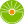 От редакции «Бизнес-Инфо»С 1 января 2021 г. в названные в материале п.15 ст.133, подп.3.7 п.3 ст.174, п.8 ст.328, подп.1.3 п.1 ст.329, п.14 ст.342, п.5 ст.349 НК внесены изменения Законом Республики Беларусь от 29.12.2020 № 72-З.Обратите внимание!Не освобожденная от налогообложения ИБП включается в состав внереализационных доходов: получателями в причитающемся им размере - на дату выдачи удостоверения; вторичными (последующими) получателями в причитающемся им размере - на дату фактического получения таких доходов (п.12 Декрета № 3).Обратите внимание!Если ИБП, подлежащая регистрации, не освобождена от налогообложения, сумма такой помощи, причитающаяся получателям, включается в налоговую базу налога при УСН в составе внереализационных доходов. При этом получатели облагают сумму ИБП на дату выдачи удостоверения, а вторичные (последующие) получатели - на дату фактического получения таких доходов. Ставка налога при УСН составляет 16 % (п.12 Декрета № 3, подп.3.7 п.3 ст.174, пп.1, 8 ст.328, подп.1.3 п.1 ст.329 НК).Обратите внимание!В случае если ИБП не освобождена от налогообложения, причитающаяся ИП-получателям сумма такой помощи включается в состав внереализационных доходов на дату выдачи удостоверения. Вторичные (последующие) получатели включают причитающуюся им сумму во внереализационных доходы на дату фактического получения таких доходов. У ИП - плательщиков единого налога сумма внереализационных доходов учитывается для целей определения размера превышения валовой выручки над 40-кратной суммой единого налога за соответствующий отчетный период (п.12 Декрета № 3, подп.9.10 п.9 ст.205, пп.14, 15, 24 ст.342 НК).Обратите внимание!Не освобожденная от налогообложения ИБП включается ИП-получателем в состав внереализационных доходов:• получателями в причитающемся им размере - на дату выдачи удостоверения;• вторичными (последующими) получателями в причитающемся им размере - на дату фактического получения таких доходов (п.12 Декрета № 3, подп.9.10 п.9 ст.205 НК).Обратите внимание!В случае если ИБП не освобождена от налогообложения, сумма такой помощи включается ИП-получателем в состав внереализационных доходов на дату выдачи удостоверения. Вторичные (последующие) получатели включают причитающуюся им сумму во внереализационные доходы на дату фактического получения таких доходов (п.5 ст.349 НК).Шаг 1Получение заключения компетентного органа о целесообразности освобождения иностранной безвозмездной помощи от налогов, сборов (пошлин)Шаг 2Рассмотрение компетентным органом поданных документов об освобождении иностранной безвозмездной помощи от налогов (сборов), пошлинШаг 3Подача в Департамент заявления о регистрации иностранной безвозмездной помощиШаг 4Первичное рассмотрение Департаментом полученного заявления о регистрации иностранной безвозмездной помощи и прилагаемых к нему документовШаг 5Рассмотрение Управлением делами Президента Республики Беларусь или Межведомственной комиссией заявления о регистрации иностранной безвозмездной помощи и прилагаемых к нему документовШаг 6Регистрация иностранной безвозмездной помощи Департаментом с освобождением (частичным освобождением) от налогов, сборов (пошлин)Шаг 7 (при необходимости)Плата за регистрацию иностранной безвозмездной помощи в случае частичного освобождения от налогов, сборов (пошлин)Шаг 8Получение удостоверения о регистрации иностранной безвозмездной помощиШаг 9 (при необходимости)Регистрация права, ограничений (обременений) права на имущество в агентстве по государственной регистрации и земельному кадастру и возникновения (перехода, обременения) права на имущество, получение удостоверения о регистрации иностранной безвозмездной помощиОрган, принимающий решение об освобожденииЦель использования иностранной безвозмездной помощиПравовое основаниеУправление делами Президента Республики БеларусьНаправление юридическими лицами и индивидуальными предпринимателями ИБП на цели, предусмотренные в абзацах 2-13 части первой п.1 Декрета № 3Абзац 2 п.9 Декрета № 3Межведомственная комиссияИные случаиАбзац 3 п.9 Декрета № 3Обратите внимание!Декретом № 3 предусмотрено право, но не обязанность Управления делами Президента Республики Беларусь, Межведомственной комиссии освобождать ИБП от налогообложения.Условие получения иностранной безвозмездной помощиКомпетентный органПравовое основаниеОбщие получателиОбщие получателиОбщие получателиОбщий размер (стоимость) ИБП составляет более 10 000 БВ на дату ее поступленияРеспубликанские органы государственного управления, иные государственные организации, подчиненные Правительству Республики Беларусь, Уполномоченный по делам религий и национальностей, государственные органы и организации, подчиненные (подотчетные) Президенту Республики Беларусь, которые реализуют государственную политику в сфере заявленных получателем целей использования помощи или ее основной части (более 50 %)Абзац 2 п.30 Положения о поступленииИспользование ИБП осуществляется на территории нескольких областей (г. Минска)Размер (стоимость) ИБП составляет от 5 000 до 10 000 базовых величин включительно на дату ее поступленияобластной (Минский городской) исполнительный комитетамАбзац 3 п.30 Положения о поступленииИспользование ИБП осуществляется на территории нескольких административно-территориальных единиц соответствующей области (районов г. Минска);Размер (стоимость) ИБП составляет менее 5 000 базовых величин на дату ее поступленияРайонный (городской) исполнительный комитет, местная администрация района в городах, на территории которых используется ИБПАбзац 4 п.30 Положения о поступленииСпециальные получателиСпециальные получателиСпециальные получателиПолученная судами ИБПВерховный Суд Республики БеларусьАбзац 5 п.30 Положения о поступленииПолученная органами прокуратуры ИБПГенеральная прокуратураАбзац 6 п.30 Положения о поступленииВид иностранной безвозмездной помощиПрилагаемые документыКоличество экземпляровПравовое основаниеДля всех видов иностранной безвозмездной помощиКопия плана.СправочноФорма плана предусмотрена приложением 7 к постановлению № 3.
В плане должны быть указаны:
- размер помощи;
- цели использования помощи;
- виды и размер расходов;
- перечень вторичных (последующих) получателей;
- если необходимо приобретение товаров (выполнения работ, оказания услуг) за счет денежных средств, зарегистрированных в качестве ИБП, а также размещение ИБП в виде денежных средств во вклады (депозиты) в банках - цель использования приобретаемых товаров (выполняемых работ, оказываемых услуг) и процентов, полученных от размещения денежных средств во вклады (депозиты) в банках (п.20 Положения о поступлении)1Абзац 2 части первой п.31 Положения о поступленииДля всех видов иностранной безвозмездной помощиКопия гуманитарного проекта (при его наличии)1Абзац 3 части первой п.31 Положения о поступленииДля всех видов иностранной безвозмездной помощиКопия документа о предоставлении ИБП.СправочноДокументы о предоставлении ИБП:
- договор;
- дарственное письмо, подтвержденное получателем;
- запрос получателя, подтвержденный отправителем, о предоставлении ИБП в определенных размерах (сумме, количестве), на условиях и для использования в указанных целях;
- иной документ, содержащий сведения о размере (сумме, количестве), условиях предоставления ИБП и целях ее использования, составленный и подписанный отправителем и получателем;
- документ, подтверждающий внесение (зачисление) на благотворительный счет получателя ИБП от иностранного анонимного жертвователя (п.4 Положения о поступлении)1Абзац 4 части первой п.31 Положения о поступленииДля всех видов иностранной безвозмездной помощиВ случае использования ИБП для подготовки информации на бумажных или электронных носителях:
- сведения о содержании информации на бумажных (книги, брошюры, плакаты, иная печатная продукция) или электронных носителях1Абзац 5 части первой п.31 Положения о поступленииДля всех видов иностранной безвозмездной помощиВ случае использования ИБП на проведение мероприятия:
- копия документов, подтверждающих проведение мероприятия (соревнования, конференции, семинара, конгресса);
- копия плана проведения мероприятия;
- копия сметы расходов на мероприятия;
- сведения о лицах, участвующих в мероприятии1Абзац 6 части первой п.31 Положения о поступленииДля всех видов иностранной безвозмездной помощиКопия документа, подтверждающего внесение (перечисление) денежных средств на благотворительный счет, - в отношении денежных средств1Абзац 7 части первой п.31 Положения о поступленииДля всех видов иностранной безвозмездной помощиВ отношении товаров:
- копия акта приемки (при его составлении);
- копия документов, согласно которым товары ввозились (приобретались);
- копия акта приемки-передачи или иного аналогичного документа о непосредственной передаче ИБП в виде товаров с указанием наименования, количества и стоимости товаров1Абзац 8 части первой п.31 Положения о поступленииДля всех видов иностранной безвозмездной помощиВ случае регистрации транспортного средства в качестве ИБП:
- копия свидетельства о регистрации транспортного средства (технический паспорт);
- копия документа, удостоверяющего соответствие транспортного средства (шасси транспортного средства) требованиям технического регламента Таможенного союза «О безопасности колесных транспортных средств» (ТР ТС 018/2011) (при наличии таких документов)1Абзац 9 части первой п.31 Положения о поступленииДля всех видов иностранной безвозмездной помощиКопия разрешительной документации на проектирование, возведение, капитальный ремонт (при необходимости получения), реконструкцию, реставрацию, благоустройство имущества (заключение государственной экспертизы, решение местного исполнительного и распорядительного органа, разрешение на выполнение научно-исследовательских и проектных работ на материальных историко-культурных ценностях) - в случае регистрации помощи на цели, связанные с проектированием, возведением, капитальным ремонтом, реконструкцией, реставрацией, благоустройством имущества1Абзац 10 части первой п.31 Положения о поступленииДля всех видов иностранной безвозмездной помощиИнформация об ожидаемой экономической и (или) социальной эффективности ИБП отдельно в отношении каждой цели использования ИБП1Абзац 11 части первой п.31 Положения о поступленииОбратите внимание!Документы, прилагаемые к заявлению, при их составлении отправителем на иностранном языке сопровождаются переводом на один из государственных языков Республики Беларусь.Верность перевода должна быть засвидетельствована руководителем юридического лица - получателя, ИП-получателем (часть вторая п.31 Положения о поступлении).Копии документов, прилагаемые к заявлению, заверяются получателем (руководителем получателя - юридического лица) без нотариального засвидетельствования (часть третья п.31 Положения о поступлении).Обратите внимание!Отказ в выдаче заключения должен быть обоснованным (часть первая п.34 Положения о поступлении).Отказ в выдаче заключения о целесообразности освобождения ИБП от налогов, сборов (пошлин)Отказ в выдаче заключения о целесообразности освобождения ИБП от налогов, сборов (пошлин)Отказ в выдаче заключения о целесообразности освобождения ИБП от налогов, сборов (пошлин)Устранение причинУстранение причинУстранение причинВозможноНевозможноУстранение причин отказа и повторное обращение в компетентный орган за выдачей заключенияОбращение в Департамент с заявлением о регистрации ИБП без освобождения от налогов, сборов (пошлин)Не позднее 15 дней после получения отказа в выдаче заключения Не позднее 15 дней после получения отказа в выдаче заключения Не позднее 15 дней после получения отказа в выдаче заключения СправочноФорма заявления о регистрации иностранной безвозмездной помощи приведена в приложении 4 к постановлению № 3.Вид помощиПрилагаемые документыКоличество экземпляровПравовое основаниеДля всех видов иностранной безвозмездной помощиЗаключение компетентного органа о целесообразности освобождения иностранной безвозмездной помощи от налогов, сборов (пошлин)1Пункт 29 Положения о поступленииДля всех видов иностранной безвозмездной помощиПлан.СправочноФорма плана приведена в приложении 7 к постановлению № 3.

В плане должны быть указаны:
- размер помощи;
- цели использования помощи;
- виды и размер расходов;
- перечень вторичных (последующих) получателей;
- если необходимо приобретение товаров (выполнения работ, оказания услуг) за счет денежных средств, зарегистрированных в качестве помощи, а также размещение помощи в виде денежных средств во вклады (депозиты) в банках - цель использования приобретаемых товаров (выполняемых работ, оказываемых услуг) и процентов, полученных от размещения денежных средств во вклады (депозиты) в банках (п.20 Положения о поступлении)2Абзац 2 части первой п.19, п.29 Положения о поступленииДля всех видов иностранной безвозмездной помощиКопия документа о предоставлении иностранной безвозмездной помощи.
Документы о предоставлении иностранной безвозмездной помощи:
- договор;
- дарственное письмо, подтвержденное получателем;
- запрос получателя, подтвержденный отправителем, о предоставлении помощи в определенных размерах (сумме, количестве), на условиях и для использования в указанных целях;
- иной документ, содержащий сведения о размере (сумме, количестве), условиях предоставления помощи и целях ее использования, составленный и подписанный отправителем и получателем;
- документ, подтверждающий внесение (зачисление) на благотворительный счет получателя помощи от иностранного анонимного жертвователя (п.4 Положения о поступлении)1Абзац 3 части первой п.19, п.29 Положения о поступленииДля всех видов иностранной безвозмездной помощиИнформация об ожидаемой экономической и (или) социальной эффективности использования помощи1Абзац 4 части первой п.19, п.29 Положения о поступленииДля всех видов иностранной безвозмездной помощиКопия доверенности в случае подачи заявления на основании доверенности1Абзац 5 части первой п.19, п.29 Положения о поступленииДля всех видов иностранной безвозмездной помощиКопия устава (учредительного договора) в отношении юридических лиц, впервые обратившихся за регистрацией помощи1Абзац 6 части первой п.19, п.29 Положения о поступленииИностранная безвозмездная помощь в виде денежных средствДокумент, подтверждающий внесение (перечисление) денежных средств на благотворительный счет, и его копия1Абзац 2 части второй п.19, п.29 Положения о поступленииИностранная безвозмездная помощь в виде денежных средствКопия SWIFT-сообщения или информация о причинах такого несоответствия - в случае несоответствия суммы иностранной безвозмездной помощи, указанной в документе о предоставлении помощи, и размера помощи, поступившей на благотворительный счет1Абзац 3 части второй п.19, п.29 Положения о поступленииИностранная безвозмездная помощь в виде денежных средствКопия платежной инструкции - в случае поступления помощи на текущий (расчетный) банковский счет получателя1Абзац 4 части второй п.19, п.29 Положения о поступленииИностранная безвозмездная помощь в виде денежных средствИнформация о проведении операций с электронными деньгами - в случае поступления денежных средств путем погашения электронных денег1Абзац 5 части второй п.19, п.29 Положения о поступленииИностранная безвозмездная помощь в виде денежных средствСведения об осуществлении получателем гуманитарной деятельности за текущий и предшествующий годы1Абзац 6 части второй п.19, п.29 Положения о поступленииИностранная безвозмездная помощь в виде денежных средствСведения о содержании информации на бумажных (книги, брошюры, плакаты, иная печатная продукция) или электронных носителях - в случае использования помощи для подготовки информации на бумажных или электронных носителях1Абзац 7 части второй п.19, п.29 Положения о поступленииИностранная безвозмездная помощь в виде денежных средствВ случае использования помощи на проведение мероприятия:Абзац 8 части второй п.19, п.29 Положения о поступленииИностранная безвозмездная помощь в виде денежных средств- копии документов, подтверждающих проведение мероприятия (соревнования, конференции, семинара, конгресса)1Абзац 8 части второй п.19, п.29 Положения о поступленииИностранная безвозмездная помощь в виде денежных средств- копия плана проведения мероприятия1Абзац 8 части второй п.19, п.29 Положения о поступленииИностранная безвозмездная помощь в виде денежных средств- копия сметы расходов1Абзац 8 части второй п.19, п.29 Положения о поступленииИностранная безвозмездная помощь в виде денежных средств- сведения о лицах, участвующих в мероприятии1Абзац 8 части второй п.19, п.29 Положения о поступленииИностранная безвозмездная помощь в виде товаровКопии документов, согласно которым товары ввозились (приобретались), либо акта приемки-передачи или иного аналогичного документа о непосредственной передаче помощи в виде товаров с указанием наименования, количества и стоимости товаров.СправочноФорма акта приемки иностранной безвозмездной помощи приведена в приложении 2 к постановлению № 3.

При отсутствии таких документов получателем прилагается пояснительная записка с указанием наименования товаров, их количества, стоимости и сведений об отправителе1Абзац 2 части третьей п.19, п.29 Положения о поступленииИностранная безвозмездная помощь в виде товаровКопия документа, подтверждающего отправление (предоставление) товаров получателю, с указанием наименования, количества, стоимости товаров и целей их использования - в случае обращения за регистрацией до ввоза товаров в Республику Беларусь2Абзац 3 части третьей п.19, п.29 Положения о поступленииИностранная безвозмездная помощь в виде товаровАкт приемки иностранной безвозмездной помощи2Абзац 4 части третьей п.19, п.29 Положения о поступленииИностранная безвозмездная помощь в виде товаровАкт о непригодности помощи (для юридических лиц) - в случае наличия непригодности помощи.СправочноФорма акта о непригодности иностранной безвозмездной помощи приведена в приложении 1 к постановлению № 31Абзац 5 части третьей п.19, п.29 Положения о поступленииИностранная безвозмездная помощь в виде товаровПисьмо отправителя, поясняющее причины несоответствия, - в случае наличия несоответствия сведений, указанных в документах о предоставлении помощи, транспортных (товаросопроводительных) и документах, согласно которым товары ввозились (приобретались), фактическим сведениям о товарах1Абзац 6 части третьей п.19, п.29 Положения о поступленииИностранная безвозмездная помощь в виде товаровИнформация о сроках годности помощи - в отношении пищевых продуктов1Абзац 7 части третьей п.19, п.29 Положения о поступленииИностранная безвозмездная помощь в виде товаровКопия лицензии, разрешения или заключения (разрешительного документа), подтверждающего соблюдение мер нетарифного регулирования, иного документа, разрешающего применение товаров на территории Республики Беларусь, - в случае если в отношении ввозимых товаров применяются меры нетарифного регулирования, иные разрешительные процедуры1Абзац 8 части третьей п.19, п.29 Положения о поступленииИностранная безвозмездная помощь в виде товаровСведения о содержании информации на бумажных носителях (книги, брошюры, плакаты, иная печатная продукция) - в отношении печатной и книжной продукции1Абзац 9 части третьей п.19, п.29 Положения о поступленииИностранная безвозмездная помощь в виде товаровВ случае регистрации транспортного средства в качестве помощи:Абзац 10 части третьей п.19, п.29 Положения о поступленииИностранная безвозмездная помощь в виде товаров- копия свидетельства о регистрации транспортного средства (технический паспорт) (при наличии)1Абзац 10 части третьей п.19, п.29 Положения о поступленииИностранная безвозмездная помощь в виде товаров- копия документа, удостоверяющего соответствие транспортного средства (шасси транспортного
средства) требованиям технического регламента Таможенного союза «О безопасности колесных транспортных средств» (ТР ТС 018/2011) (при наличии)1Абзац 10 части третьей п.19, п.29 Положения о поступленииИностранная безвозмездная помощь в виде имуществаКопии документов, подтверждающих право собственности, хозяйственного ведения, оперативного управления, безвозмездного пользования или аренды имущества (копии свидетельства (удостоверения) о государственной регистрации, договора аренды или безвозмездного пользования имуществом) - в случае регистрации помощи на цели, связанные с использованием имущества1Абзац 2 части четвертой п.19, п.29 Положения о поступленииИностранная безвозмездная помощь в виде имуществаКопия разрешительной документации на проектирование, возведение, капитальный ремонт (при необходимости получения), реконструкцию, реставрацию, благоустройство имущества (заключение государственной экспертизы, решение местного исполнительного и распорядительного органа, разрешение на выполнение научно-исследовательских и проектных работ на материальных историко-культурных ценностях) - в случае регистрации помощи на цели, связанные с проектированием, возведением, капитальным ремонтом, реконструкцией, реставрацией, благоустройством имущества1Абзац 3 части четвертой п.19, п.29 Положения о поступленииОбратите внимание!Документы, прилагаемые к заявлению, при их составлении отправителем на иностранном языке сопровождаются переводом на один из государственных языков Республики Беларусь.Верность перевода должна быть засвидетельствована руководителем юридического лица - получателя, ИП-получателем (часть первая п.21 Положения о поступлении).Обратите внимание!Срок обращения за регистрацией ИБП установлен императивно и восстановлению, продлению не подлежит.РешенияСрок принятияОснование принятияПравовые последствияПравовое основаниеОб отказе в регистрации иностранной безвозмездной помощи10 рабочих дней со дня поступления заявленияПо результатам анализа поступившей дополнительной информации, запрошенной в порядке частей первой - третьей п.39 Положения о поступлении.
Конкретные основания не установлены1. Департамент уведомляет получателя об отказе в регистрации ИБП.
2. Заявление о регистрации ИБП
с ходатайством об освобождении от налогов, сборов (пошлин) на рассмотрение Управления делами Президента Республики Беларусь или Межведомственной комиссии не подаетсяПункт 39 Положения о поступленииОб отказе в рассмотрении заявления о регистрации иностранной безвозмездной помощи5 рабочих дней со дня поступления заявленияПредставлены документы:
- не соответствующие требованиям Положения о поступлении;
- имеющие признаки подложных, поддельных или недействительных документов;
а также:
- в случае расхождения указанных в представленных документах сведений;
- непредставления документов, предусмотренных п.19 Положения о поступлении1. Департамент уведомляет получателя в письменной форме об отказе в рассмотрении заявления с указанием причин принятия такого решения.
2. Получатель устраняет причины, послужившие основанием для отказа в рассмотрении заявления, и повторно не позднее 15 рабочих дней после получения уведомления Департамента обращается в Департамент за регистрацией ИБП с освобождением от налогов, сборов (пошлин)Часть первая п.22, п.40 Положения о поступленииСправочноФорма удостоверения приведена в приложении 8 к постановлению № 3.СправочноОбъекты государственной регистрации:• возникновение, переход, прекращение прав на недвижимое имущество, в том числе долей в правах (далее - права), за исключением долей в праве общей собственности на общее имущество совместного домовладения, и ограничений (обременений) прав на недвижимое имущество в соответствии с Законом № 133-З и иными законодательными актами Республики Беларусь;• сделки с недвижимым имуществом, подлежащие в соответствии с законодательными актами Республики Беларусь государственной регистрации (абзацы 3, 4 ст.4 Закона № 133-З).СправочноПредусмотрена:• форма отчета об использовании иностранной безвозмездной помощи в виде денежных средств - в приложении 5 к постановлению № 3;• форма отчета об использовании иностранной безвозмездной помощи в виде товаров (имущества) - в приложении 6 к постановлению № 3.Обратите внимание!Даже однократное совершение нарушений, указанных в п.23 Декрета № 3, будет основанием для ликвидации получателя, допустившего такое нарушение.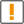 Обратите внимание!Даже однократное совершение нарушений, указанных в п.24 Декрета № 3, будет основанием для ликвидации отправителя ИБП - представительств иностранных организаций, международных неправительственных организаций на территории Республики Беларусь.